BUSINESS NEWS PRESS RELEASE	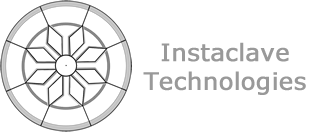 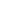 CONTACT INFORMATION:Instaclave TechnologiesLayla Lyne-Winkler415-244-7898llynewinkler@instaclave.comRELEASE DATE:October 25th 2021FOR IMMEDIATE RELEASEInstaclave Technologies has committed to manufacturing Aerospace Carbon Fiber beginning 1st QTR 2022."Instaclave's proprietary DPART fabrication process is delivering parts consistently stronger than any commercial solution. This allows us to re-engineer existing composites and make lighter versions using less material."{San Francisco, California, Oct. 25 2021} – Instaclave Technologies has committed to manufacturing Aerospace Carbon Fiber beginning 1st QTR 2022. "We are very excited about the development of our aerospace technologies", declared John Steven Calder, Instaclave Founder & CEO. We see this as a milestone in the development of our multidisciplinary application of our CLS & DPART technologies. The marketplace for upgrading and retrofitting Aerospace Systems using our improved composite technologies is estimated to be a greater than $55 Billion opportunity in the US alone.”